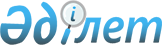 Қазақстан Республикасының Президенттігіне кандидаттардың үгіт баспа материалдарын орналастыру үшін орындарды белгілеу туралы
					
			Күшін жойған
			
			
		
					Шығыс Қазақстан облысы Глубокое аудандық әкімдігінің 2011 жылғы 14 ақпандағы N 988 қаулысы. Шығыс Қазақстан облысы Әділет департаментінің Глубокое аудандық әділет басқармасында 2011 жылғы 23 ақпанда N 5-9-147 тіркелді. Қолданылу мерзімінің өтуіне байланысты күші жойылды (Глубокое ауданы әкімі аппаратының 2011 жылғы 12 мамырдағы № 1730-02-10 хаты)      Ескерту. Қолданылу мерзімінің өтуіне байланысты күші жойылды (Глубокое ауданы әкімі аппаратының 2011.05.12 № 1730-02-10 хаты).

      «Қазақстан Республикасы Президентінің кезектен тыс сайлауын тағайындау туралы» Қазақстан Республикасы Президентінің 2011 жылғы 4 ақпандағы № 1149 Жарлығын орындау үшін, «Қазақстан Республикасындағы сайлау туралы» Қазақстан Республикасының 1995 жылғы 28 қыркүйектегі № 2464 Конституциялық заңының 28-бабының 6-тармағын, «Қазақстан Республикасындағы жергілікті мемлекеттік басқару және өзін-өзі басқару туралы» Қазақстан Республикасының 2001 жылғы 23 қаңтардағы № 148 Заңының 31-бабының 2-тармағын басшылыққа алып, кенттер мен ауылдық округ әкімдерінің және тиісті сайлау комиссияларының ұсыныстарын қарап, Глубокое аудандық әкімдігі ҚАУЛЫ ЕТЕДІ:



      1. Қазақстан Республикасының Президенттігіне кандидаттардың үгіт баспа материалдарын орналастыру үшін келесі мекенжайлар белгіленсін:

      Глубокое кенті – Степная көшесі № 51 және 53 үйлердің арасында; Ленин көш. 64, «Грета» ЖШС ғимаратында; Берестова көш. 12, № 5 дүкенде; Пирогов көш. 15, «Элегант» базарында;

      Белоусовка кенті - «Аленка» сауда орталығында; Фабричная көш., ЖК «Зарница» асхана ғимаратында;

      Белокаменка ауылы – Центральная көш., әкімдікте;

      Ново-Михайловка ауылы - Бердникова Л.Г. № 42 үйінде;

      Планидовка ауылы – Байгалиев дүкені аумағында;

      Алтайский кенті – Юбилейная көш., «Горняк» мәдениет үйінің алдында;

      Верхнеберезовский кенті - Школьная, Стадион аялдамаларында, соңғы аялдама; Больничная көш., ОДА-да; тау кен байыту фабрикасының бас корпусында; Алейская көш., бес қабатты үйлердің аумағында;

      Предгорное ауылы – Киров көш., 47, байланыс бөлімшесінің ғимаратында; Шоссейная көш., ЧП Катасонов «Поворот» дүкенінің жанына;

      Перевальное ауылы – Садовая көш., 22 ЖК Хуртин «Тройка» дүкенінің жанында;

      Березовка ауылы – Юбилейная көш. - 2, «Алтай-Жардем» ЖШС ғимаратында; Б. Момышұлы көш., 26 а, А.К Омарғалиевтың дүкенінде;

      Красная Заря ауылы - № 26 үй, ЖК Тимофеев П.И. сауда дүңгіршегінде;

      Веселовка ауылы – Гагарин көш., 44, мектеп ғимаратында; Гагарин көш., 46, пошта ғимараты;

      Заречное ауылы - Центральная көш., «Мария» дүкенінің жанында;

      Кожохово ауылы – Молодежная көш., «Центральный» дүкенінде; Школьная көш., «Чингиз» дүкенінде; Ленин көш., 14, «Глухих и К» ЖШС кеңсесі;

      Прогресс ауылы – Киров көш., 10, Прогресс ОМ ғимараты; Киров көш., Мәдениет үйінің ғимаратында; Абай көш., «Егеубаева» дүкенінде;

      Прапорщиково ауылы - Школьная көш., 26, «ЯНГО» ЖШС орталық қоймасының ғимаратында;

      Уварово ауылы - Ленин көш., 9, ауылдық клуб ғимаратында;

      Черногорка ауылы – ЖК Сегизбаев С.О. дүкені жанында;

      226 км темір жол өткелі - ЖК Табарова Б. дүкенінде;

      Опытное поле ауылы – Нагорная көш., 3, ВК НИИСХ кеңсесінің фасадында; Степная көш., 2, Мәдениет үйінің ғимаратында;

      Бобровка ауылы – Профсоюзная көш., 34, «Бос уақытты ұйымдастыру орталығы» ғимаратында;

      Солнечный ауылы – Мир көш., 1, бес қабатты тұрғын үй маңында;

      Ушанов ауылы - Школьная көш., 1 а, мектеп ғимаратында;

      Степное ауылы – Школьная көш. 17, мектеп ғимаратында;

      Каменный карьер ауылы – дүкен жанындағы алаңда;

      Секисовка ауылы - Совхозная көш., 6, кітапхана ғимаратының алаңында; Шоссейная көш., 18/1, автобекетте; Чапаев көш. 52, наубайханада; Шоссейная көш., 36, ауыл орталығындағы алаңда; Новостроевская көш., мектеп жанында;

      Быструха ауылы – Новостройка және Советская көшелерінің қиылысында, «Хуторянка» дүкенінде; Ленинак көш., «Нива» дүкенінде; Юбилейная көш., «Рассвет» дүкенінде;

      Зимовье ауылы – ескерткіш маңында;

      Малоубинка ауылы – Клиновицкий көш., 1, мектеп ғимаратында; Клиновицкий көш., 6, ауылдық клуб ғимаратында; Клиновицкий көш., 50, ЖК Рахманқұловтың дүкені жанында; Мысовая көш., «Убинка 21» ЖШС ғимаратында;

      Волчиха ауылы - ДЭУ ғимаратында;

      Карагужиха кенті - мектеп ғимаратында;

      Черемшанка ауылы - Лениногорская көш., 74, автобекетте; Гагарин көш. 12, Мәдениет үйінде; Вокзальная көш., темір жол бекетінде;

      Тарханка ауылы – Степная көш., 64, Мәдениет үйі ғимаратында;

      Винное ауылы – Ворошилов көш., 15, мектеп ғимаратында;

      Ново-Ульбинка ауылы – Абай көш., пошта ғимаратында;

      Горная–Ульбинка ауылы – Шоссейная көш., 15, пошта ғимаратында.



      2. Кенттер мен ауылдық округтердің әкімдері тиісті сайлау комиссияларымен бірлесіп насихат баспа материалдарын орналастыратын орындарды хабарландыру орналастыратын қабырғалармен, тақтайлармен, тумбалармен жабдықтасын.

      3. Осы қаулының орындалуын бақылау аудан әкімі аппаратының басшысы А.А. Баймульдиновке жүктелсін.



      4. Осы қаулы алғаш жарияланғаннан кейін күнтізбелік он күн өткен соң қолданысқа енгізіледі.

       Глубокое ауданының әкімі                 В. Кошелев

       Келісілген:      Глубокое ауданының аймақтық

      сайлау комиссиясының төрайымы           Н. Грохотова
					© 2012. Қазақстан Республикасы Әділет министрлігінің «Қазақстан Республикасының Заңнама және құқықтық ақпарат институты» ШЖҚ РМК
				